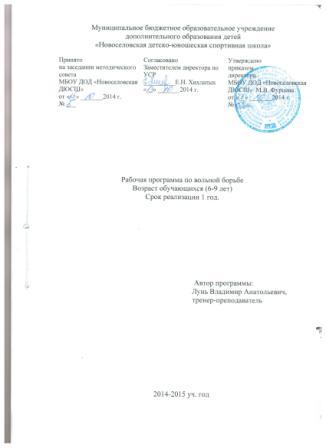 Муниципальное бюджетное образовательное учреждениедополнительного образования детей«Новоселовская детско-юношеская спортивная школа»Рабочая программа по вольной борьбе для спортивно-оздоровительной группыВозраст обучающихся (6-9 лет)Срок реализации 1 год.                                             Автор программы:                                                              Лунь Владимир Анатольевич,                                                  тренер-преподаватель2014-2015 уч. годПояснительная запискаРабочая программа дополнительного образования детей для учащихся отделения по вольной борьбе МБОУ ДОД «Новоселовская ДЮСШ» разработана в соответствии с Федеральным законом от 29 декабря 2012 г. № 273-ФЗ «Об образовании в Российской Федерации».Годичный цикл в программе рассчитан на 52 недели тренировочных занятий, из них: 46 недель тренировочных занятий непосредственно в условиях спортивной школы и 6 недель дополнительно в форме спортивно-тренировочных и оздоровительных сборов, и по индивидуальным планам обучающихся на период их активного отдыха. Программа предусматривает проведение 3 тренировочных занятий в неделю, продолжительностью 2 академических часа. Наполняемость и режим тренировочной работы в спортивно-оздоровительной группе обучения составлены в соответствии с приказом Минспорта России от 27.12.2013 № 1125 «Об утверждении особенностей организации и осуществления образовательной, тренировочной и методической деятельности в области физической культуры и спорта»,  постановлением главного государственного санитарного врача Российской Федерации от 04.07.2014 № 41 «Об утверждении СанПин 2.4.4.3172-14 Санитарно-эпидемиологические требования к устройству, содержанию и организации режима работы образовательных организаций дополнительного образования детей».Программа разработана для обучающихся, занимающихся в детско-юношеской спортивной школе в спортивно-оздоровительных группах, и содержит требования по основным разделам теории, практики, контрольно-переводным и зачетным нормам.Рабочая программа реализует на практике следующие принципы:Непрерывности и преемственности физического воспитания различных возрастных групп детей на всех этапах их жизнедеятельности.Учѐта интересов  всех заинтересованных сторон при разработке и  реализации образовательных программ физкультурно-спортивной направленности.Создание благоприятных условий для физического развития детей.  Актуальность программы заключается в том, что у взрослого и детского населения России в последнее десятилетие значительно понижаются показатели критериев здоровья, мотивации здорового образа жизни. Поэтому мотивацию детей  к здоровому образу жизни необходимо начинать с дошкольного и младшего школьного возраста.    По нормативным документам занятия в группах начальной подготовки можно начинать с 10 летнего возраста, и в типовых программах отсутствуют материалы для работы с детьми 6  –  9 летнего возраста. Существует необходимость такой программы, так как имеется большое количество детей дошкольного и младшего школьного возраста от 6-9 лет, желающих заниматься вольной борьбой.Цель программы:  Формирование здорового образа жизни обучающихся посредством занятий в отделении вольной борьбы.Задачи программы:Укрепление здоровья и закаливание организма детей.Устранение недостатков физического развития.Формирование устойчивого интереса, мотивации к занятиям борьбой.Развитие и воспитание физических качеств (гибкость, быстроты, выносливости, силовых и координационных возможностей).Обучение основам технико-тактической подготовки борьбы. Воспитание морально-этических и волевых качеств.Подготовка к зачислению в группы начальной подготовки.Для реализации данной рабочей программы в  Муниципальном бюджетном образовательном учреждении дополнительного образования детей «Новоселовская детско-юношеская спортивная школа»  есть все необходимые условия  -  это квалифицированные педагоги, финансовое обеспечение, материально-техническая  база (спортивный зал, спортивный инвентарь и оборудование, спортивная форма, транспорт для выезда на соревнования).Ожидаемый конечный результат освоения рабочей программы:Улучшение качества набора в группы начальной подготовки, в том числе способных и одарѐнных детей. Возможность педагогического мониторинга в течение  нескольких лет, позволяющего выявить и устранить недостатки физического развития детей. В результате к началу занятий в группах начальной подготовки, у обучающихся будут сформированы основы мотивации к занятиям физической культурой и спортом.Формы предъявления результатов:- промежуточная, итоговая аттестация; -выступление на внутренних мероприятиях, городских  соревнованиях и турнирах (протоколы, грамоты, дипломы).1. Нормативная часть1.1. Особенности набораК спортивно  –  оздоровительной подготовке допускаются все лица, желающие заниматься  вольной  борьбой, не имеющие медицинских противопоказаний (имеющих письменное разрешение врача). В группе СОГ осуществляется физкультурно-спортивная и воспитательная работа, направленная на разностороннюю физическую подготовку преимущественно оздоровительной направленности и овладение основами технико-тактической подготовки в вольной борьбе. В рабочую программу включены учебный план, распределение программного материала по годам обучения.Численный состав занимающихся, объем тренировочной работы в спортивно-оздоровительных группах устанавливается в соответствии с нормативно-правовыми основами, регулирующими деятельность спортивных школ.Максимальный состав спортивно-оздоровительных групп не должен превышать двух минимальных с учетом соблюдения правил техники безопасности на тренировочных занятиях. Возраст занимающихся 6 -9 лет.Критерии оценки деятельности спортивно-оздоровительных групп: стабильность состава занимающихся и посещаемость тренировочных занятий; динамика индивидуальных показателей развития физических качеств; уровень освоения знаний гигиены и самоконтроля.1.2. Общие требования к организации тренировочной работыНа основании нормативной части программы разрабатываются планы подготовки с учетом имеющихся условий. 1. Уменьшение недельной тренировочной нагрузки и перевод учащихся в последующие группы обучения обуславливаются соответствующим возрастом, стажем занятий, выполнением контрольных нормативов по ОФП, разрешением врача.2. Возраст учащихся определяется годом рождения и является минимальным для зачисления в  спортивно-оздоровительную группу.3. Установленная недельная тренировочная нагрузка является максимальной1.3.Основные морфологические и психолого-педагогические особенностиДошкольный и младший  школьный возраст является весьма благоприятным периодом для разучивания новых движений. Примерно до 90% общего объѐма двигательных навыков, приобретаемых в течение всей жизни человека, осваивается в возрасте от 6 до 12 лет. Поэтому разучивание большого количества новых разнообразных движений является основным требованием к содержанию физической подготовки детей этого возраста. Чем больше разнообразных движений будет освоено в этом периоде, тем лучше в дальнейшем будут осваиваться сложные технико-тактические действия борьбы. 	В этом возрасте у детей наблюдается не устойчивое внимание. Для поддержания устойчивого внимания следует создать на тренировочном занятии повышенный эмоциональный уровень, используя в основном игровые формы, оценку действий каждого ребѐнка, метод поощрения.Для детей 6-9 летнего возраста свойственно конкретно-образное мышление. Поэтому особенно важным на занятиях является доступный для понимания образный показ и наглядный метод объяснения.У детей этого возраста сравнительно «лѐгкий» костный скелет и слабо развитые мышечные группы обеспечивают хорошую гибкость тела, что облегчает разучивание новых движений по формированию сложных технических действий спортивной борьбы. 1.4. Режим работы спортивно-оздоровительной группыВ основу комплектации учебных групп положена научно обоснованная система многолетней подготовки с учѐтом возрастных закономерностей становления спортивного мастерства. Перевод занимающихся в следующие группы обучения и увеличение тренировочных и соревновательных нагрузок обуславливаются стажем занятий, уровнем общей и специальной физической подготовленности, состоянием здоровья, уровнем спортивных результатов. 2. Учебно-тематическое планирование тренировочного процесса в СОГ.Учебно-тематическое планирование3. Содержание тем учебного курса.3.1. Общая физическая подготовка В этом разделе приводятся упражнения, знакомство с которыми начинается в группах начальной подготовки и продолжается на протяжении всех лет занятий борьбой.Одно из главных требований, которое следует учитывать в процессе планирования тренировочных занятий, заключается в том, чтобы средства, вводимые в тренировку, постепенно обновлялись и усложнялись. Это необходимо для того, чтобы обеспечить расширение и пополнение запаса двигательных координации (умений и навыков), необходимых в спортивной борьбе, поскольку благоприятным моментом для координационной подготовки, как отмечалось выше, является возраст 10-12 лет.Строевые и порядковые упражнения: общие понятия о строевых упражнениях и командах. Действия в строю, на месте и в движении: построение, расчет, рапорт, приветствие, повороты, перестроения, размыкания и смыкания строя, перемена направления движения, остановка во время движения, шагом и бегом, переход с шага на бег и с бега на шаг, изменение скорости движения.Ходьба: обычная, спиной вперед, боком; на носках, пятках, наружном крае стопы, разворачивая стопу (внутрь, наружу); в полуприседе, приседе; ускоренная; спортивная; с выпадами; на коленях, на четвереньках, скрещивая ноги выпадами; перекатами с пятки на носок; приставным шагом в одну и другую сторону и др.Бег: на короткие дистанции из различных стартовых положений; на средние и длинные дистанции; по пересеченной местности (кросс), с преодолением различных препятствий по песку, воде; змейкой; вперед, спиной вперед, боком; с высоким подниманием бедра, касаясь пятками ягодиц, с поворотом на носках; в равномерном и переменном                                (с ускорениями) темпе; мелким и широким шагом; с изменением направления и др.Прыжки: в длину и высоту с места и с разбега; на одной и двух ногах; со сменой положения ног; с одной ноги на другую; с двух ног на одну; с одной ноги на две; вперед, назад, боком, с поворотами, с вращением; выпрыгивание на возвышение разной высоты; спрыгивание с высоты; в глубину; через скакалку; опорные через козла, коня и др.Метания: теннисного мяча, гранаты, набивного мяча, камня, вперед из-за головы, из положения руки внизу, от груди; назад; толкание ядра, набивного мяча и других отягощений.Переползания: на скамейке вперед, назад; на четвереньках; на коленях вперед, назад, влево, вправо, с поворотом на 360°; стоя на мосту; через несколько предметов; «змейкой» между предметами; подтягиваться на скамейке, лежа на животе, стоя на коленях, сидя на бревне с помощью рук и ног; перелезать через препятствия; в упоре сидя сзади согнув ноги вперед, назад, вправо, влево, с вращением; с переходом из упора лежа в упор сидя сзади (не отрывая рук от пола).Упражнения без предметов:а) упражнения для рук и плечевого пояса – одновременные, переменные и последовательные движения в плечах, локтевых и лучезапястиых суставах (сгибание, разгибание, отведение, приведение, повороты, маховые движения, круговые движения); сгибания и разгибания рук в упоре лежа (ноги на полу, на гимнастической скамейке, с опорой ногами о стену) и др.;б) упражнения для туловища – упражнения для формирования правильной осанки (наклоны вперед, назад и в стороны из различных исходных положений и с различными движениями руками); дополнительные пружинистые наклоны; круговые движения туловищем; прогибания лежа лицом вниз с различными положениями и движениями руками и ногами; переходы из упора лежа в упор лежа боком, в упор лежа спиной; поднимание ног и рук поочередно и одновременно; поднимание и медленное опускание прямых ног; поднимание туловища, не отрывая ног от ковра; круговые движения ногами (педалирование) и др.;в) упражнения для ног – в положении стоя различные движения прямой и согнутой ногой; приседания на двух и на одной ноге; маховые движения; выпады с дополнительными пружинистыми движениями; поднимание на носки; различные прыжки на одной и на двух ногах на месте и в движении; продвижение прыжками на одной и на двух ногах и др.;г) упражнения для рук, туловища и ног – в положении сидя (лежа) различные движения руками и ногами; круговые движения ногами; разноименные движения руками и ногами на координацию; маховые движения с большой амплитудой; упражнения для укрепления мышц кистей и сгибателей пальцев рук; отталкивания обеими руками и одной рукой от стены, пола; наклоны и повороты туловища, упражнения для развития гибкости и на расслабление и др.;д) упражнения для формирования правильной осанки – стоя спиной возле вертикальной плоскости, согнуть ногу, выпрямить и отвести в сторону; то же с подниманием на носки; наклоны туловища вправо, влево, не отрываясь от плоскости; из основной стойки, прижавшись затылком, плечами, ягодицами, пятками к вертикальной плоскости, отойти на несколько шагов вперед, сохраняя строго вертикальное положение, и вернуться в исходное положение; поднимание рук в стороны, вверх, прижавшись спиной к вертикальной плоскости; то же в приседе; удержание груза (150-200 г) на голове; в основной стойке, руки на поясе, поднимание на носки и опускание на всю стопу; в том же и.п. пройти заданное количество шагов по коридору шириной 15 см, обозначенному на полу нитями (скалками), то же с приседаниями; ходьба по линии с касанием пальцами пяток; передвижение боком по гимнастической стенке; ходьба по рейке гимнастической скамейки, руки за головой, плечи развернуты; стоя на одной ноге, другую поднять вперед, отвести в сторону и назад, согнуть, подтянуть к себе; ходьба с различной постановкой стопы (ноги прямые, руки за головой) – ходьба по обручу, гимнастической палке, канату; захват мелких предметов сводом стопы;е) упражнения на расслабление – из полунаклона туловища вперед –приподнимание и опускание плеч с полным расслаблением, свободным покачиванием и встряхиванием рук; из положения руки вверх, в стороны - свободное опускание, покачивание и потряхивание расслабленных рук; из полунаклона туловища в стороны – встряхивание свободно висящей расслабленной руки и кисти; махи свободно висящими руками при поворотах туловища; из стойки на одной ноге на скамейке – махи, свободные покачивания, встряхивания другой ноги; из основной стойки или стойки ноги врозь, руки вверху – расслабление мышц рук, туловища и ног до положения присев согнувшись и др.;ж) дыхательные упражнения – синхронное чередование акцентированного вдоха (короткого, энергичного, шумного) с выдохом (с частотой – вдох в секунду); повороты головы с одновременным вдохом; покачивания головы влево-вправо с одновременным вдохом; движения головы вверх-вниз с одновременным вдохом; движения головы вверх-вниз с одновременным вдохом; движения согнутых в локтях рук перед грудью с касанием разноименных плеч ладонями и одновременным вдохом; наклон туловища вперед с одновременным вдохом; ритмичные акцентированные вдохи при наклоне туловища вперед и его выпрямлении; перенос веса туловища с акцентированными вдохами на каждое движение, с одной ноги на другую (ноги широко расставлены в стороны); шаги на месте с вдохом на каждый подъем ноги; выпады в стороны); шаги на месте с вдохом на каждый выпад; повороты туловища в стороны с вдохом на каждое движение и др.Упражнения с предметами:а) со скакалкой – прыжки с вращением скакалки вперед и назад, на одной и обеих ногах, с ноги на ногу, с поворотами, в приседе и полуприседе; два прыжка на один оборот скакалки; с двойным вращением скакалки; со скрещиванием рук; бег со скакалкой по прямой и по кругу; прыжки в приседе через скакалку, сложенную вдвое, вчетверо; те же прыжки в стойке; прыжки через скакалку, вращаемую одним концом по кругу; опускание скакалки за спину, не сгибая рук; эстафета со скакалками и др.;б) с гимнастической палкой – наклоны и поворот туловища, держа палку в различных положениях; маховые и круговые движения руками; переворачивание, выкручивание и вкручивание; переносы ног через палку (перешагиванием и прыжком); подбрасывание и ловля палки; упражнения вдвоем с одной палкой (с сопротивлением); упор палкой в стену – поворот на 360°; переворот вперед с упором палкой в ковер (с разбега и без разбега); кувырки с палкой (вперед, назад); перекаты в сторону с палкой вверху (не касаясь палкой ковра) и др.;в) упражнения с теннисным мячом – броски и ловля мяча из положения сидя (стоя, лежа) одной и двумя руками; ловля мяча, отскочившего от стенки; перебрасывание мяча на ходу и при беге; метание мяча в цель (мишень) и на дальность (соревновательного характера);г) упразднения с набивным мячом (вес мяча 1-2 кг) – вращение мяча пальцами; сгибание и разгибание рук; круговые движения руками; сочетание движений руками с движениями туловищем; маховые движения; броски и ловля мяча с поворотом и приседанием; перебрасывание по кругу и друг другу из положения стоя (стоя на коленях, сидя, лежа на спине, на груди) в различных направлениях, различными способами (толчком от груди двумя руками, толчком от плеча одной рукой, двумя руками из-за головы, через голову, между ногами); броски и подкидывания мяча одной и двумя ногами (в прыжке); эстафеты и игры с мячом; соревнования на дальность броска одной и двумя руками (вперед, назад) и др.;д) упражнения с гантелями (вес до 1 кг) – поочередное и одновременное сгибание рук; наклоны и повороты туловища с гантелями в вытянутых руках; приседания с различными положениями гантелей; вращение гантелей, захваченных за ручки, за головки в положении руки внизу, вверху, впереди, в стороне; поднимание гантелей вверх одновременно и попеременно через стороны, впереди, от плеч; встречные движения гантелями вверх-вниз (вправо, влево, кругами; «удары» руками с гантелями перед собой; наклоны и повороты туловища с гантелями в руках (руки за головой, в стороны, впереди, вверху); жонглирование гантелями – броски и ловля за ручку (головку) без вращения, с вращением в полете (0,5-2 оборота), с вращением из руки в руку и др.;е) упражнения с гирями для учебно-тренировочных групп 3-го года обучения и старше (15-16 лет) – поднимание гири на грудь двумя и одной руками с пола, из виса (на уровне колен выжимание гири от груди двумя и одной руками; то же из-за головы; вращение гири на весу в наклоне; вырывание гири вверх двумя руками, сгибая и не сгибая руки; то же одной рукой (из виса, с пола); вращение гири вокруг головы (вокруг туловища) с захватом двумя руками, одной рукой; одновременное и поочередное поднимание двух гирь на грудь, выжимание от груди, вырывание вверх на прямые руки; повороты и наклоны с гирей в руках; приседания с гирей в руках (у груди, на плече, за головой, за спиной, в выпрямленных руках). Жонглирование – бросить гирю и поймать другой рукой; то же, но поймать той же рукой без вращения, вращая дужкой от себя вверх, от себя в сторону, к себе внутрь, к себе вниз; то же, но поймать гирю после вращения разными способами другой рукой; бросить гирю и поймать донышком на ладонь; жонглирование в парах и др.;ж) упражнения со стулом – поднимание стула за спинку двумя (одной) руками (руки не сгибать); поднимание за две ножки (одну ножку) двумя (одной) руками; стойка на руках с упором в спинку и сиденье стула; стоя сбоку захватить стул за спинку и сиденье, перенести ноги через стул, сесть на сиденье и вернуться в и.п. (сиденья ногами не касаться); наклоны назад, сидя на стуле (с зафиксированными ногами) и др.Упражнения на гимнастических снарядах:а) на гимнастической скамейке – упражнения на равновесие – в стойке на одной ноге махи другой ногой, вращение рук в различных направлениях, вращение туловища; прыжки на двух ногах, с одной на другую, на одной ноге с поворотом на 90°, 180°, 360°; сидя на скамейке поочередное и одновременное сгибание и разгибание ног; сидя верхом на скамейке поочередные наклоны к правой и левой ногами; наклоны к ноге, поставленной на скамейку; сидя на скамейке, прогибаясь коснуться головой ковра и вернуться в и.п.; поднимание и опускание ног в седе углом на скамейке; сидя на скамейке с зафиксированными ногами наклоны назад (ноги закреплены за другую скамейку, за нижнюю перекладину гимнастической стенки или удерживаются партнером); лежа на спине садиться и ложиться на скамейку; в том же и.п., сгибаясь, доставать ногами скамейку за головой); прыжки через скамейку на двух (одной) ногах, стоя к ней лицом, спиной, боком; ходьба и бег по наклонной скамейке (скамейку закрепить за рейку гимнастической стенки); лежа на наклонной скамейке ногами вверх, руки за головой, сгибание и разгибание туловища; лежа на спине на наклонной скамейке головой вверх, держась руками за рейку, сгибаясь доставать ногами до рейки; поднимание скамейки группой и переставление ее в другую сторону (группа в колонне по одному боком к скамейке) и др.;б) на гимнастической стенке – передвижение и лазанье с помощью и без помощи ног, стоя на разной высоте; прыжки вверх с рейки на рейку одновременным толчком руками и ногами; прыжки в стороны, сверху вниз, подтягивания на верхней рейке в висе лицом к стенке, спиной к стенке; в висе на верхней рейке поднимание ног до касания рейки; угол в висе; раскачивания в висе; вис па стенке ноги в сторону, хватом за рейки на разной высоте («флажок»); соскоки из виса спиной к стенке, лицом к стенке (выполняются с толчком и без толчка ногами); из виса вниз головой спиной к стенке, сгибаясь, коснуться ногами пола; из упора хватом сверху за 4-6 рейку снизу (на расстоянии более 1 м от стенки) коснуться грудью пола и вернуться в и.п. (руки и ноги во время упражнения не сгибать); сидя спиной к стенке (хват за рейку над головой), прогнуться, не сгибая рук, выйти в стойку и вернуться в и.п.; стоя лицом к стенке (хват рейки на уровне груди), махи ногой с возможно большей амплитудой; стоя лицом к стенке, коснуться ногой рейки как можно выше, прыжки на другой ноге (ногу отставлять от стенки возможно дальше); стоя лицом к стенке на расстоянии 1-2-х шагов (хват рейки на уровне плеч), махи ногой назад одновременно с наклоном вперед и др.;в) на кольцах и перекладине – подтягивание с разным хватом (ладонями к себе и от себя, широким и узким); подъем силой; висы на согнутых руках, головой вниз, на коленях, на носках; раскачивание вперед, назад, в стороны, круговое; соскоки вперед, назад, в стороны и др.;г)  на канате и шесте – лазанье с помощью ног, без помощи ног, в положении сед углом; раскачивание в висе на канате; прыжки на дальность, держась за канат и раскачиваясь; прыжки, держась за канат, через препятствие (условное); завязывание на канате; прыжки с каната на канат; лазанье и передвижение по горизонтальному канату (шесту) с помощью и без помощи ног;д) на бревне – ходьба, бег, прыжки с поворотами на 90°, 180°, 360°; спрыгивание на дальность и точность;е) на козле и коне – опорные прыжки через снаряды разной высоты;ж) упражнения на батуте (для учащихся учебно-тренировочных групп 3-го года обучения и старше 15-16 лет) – прыжок на две ноги; то же с поворотом на 90°, 180°, 360° (в обе стороны); прыжки в группировке (согнувшись); прыжок в сед, на колени; то же с поворотом на 90°, 180°, 360°; прыжок вперед на живот; то же в группировке; прыжок назад на спину; то же в группировке; прыжок 1/2 сальто вперед на живот согнувшись; прыжок с пируэтом (поворот на 360° вокруг продольной оси) на ноги; сальто вперед и назад в группировке на ноги; сальто назад прогнувшись на ноги. Комбинация прыжков: прыжок ноги врозь на ноги – прыжок в сед – прыжок с поворотом на 180° – прыжок на колени – прыжок с поворотом на 180° на ноги; 1/2 сальто вперед согнувшись на живот  – 1/2 сальто вперед на спину – прыжок на колени – прыжок с поворотом на 180° в сед – прыжок на ноги; сальто назад в группировке на ноги  – прыжок в сед – прыжок с пируэтом на колени – прыжок на ноги; прыжок с пируэтом в сед – прыжок на ноги – прыжок согнувшись ноги врозь на ноги - сальто вперед на ноги и др.Плавание: обучение умению держаться на воде, погружаться в воду, выплывать; изучение техники различных способов плавания; проплывание коротких (25-100 м) дистанций на время; игры на воде. Гребля на народных лодках.Передвижение на велосипеде: по пересеченной местности, по незнакомым лесным тропам, по дорожке стадиона на время и др.Подвижные игры и эстафеты: с элементами бега, прыжков, ползания, лазанья, метаний, кувырков; с переноской, расстановкой и собиранием предметов; переноской груза; с сохранением равновесия; со скакалками, набивными мячами, элементами спортивных игр; комбинированные эстафеты с применением перечисленных элементов в различных сочетаниях.Спортивные игры: баскетбол, гандбол, регби, футбол – ознакомление с основными элементами техники, тактики и правилами соревнований; двусторонние игры.3.2. Специальная физическая подготовка.Специально-подготовительные упражненияАкробатические упражнения: Кувырки вперед: из упора присев, скрестив голени, из основной стойки, из стойки на голове и руках, из стойки на руках до положения сидя в группировке, до упора присев,  с выходом на одну ногу, в стойку на лопатка, до упора присев, в стойку на одном колене, в упор стоя, ноги врозь, через стойку на руках, через левое (правое) плечо. Комбинации прыжков.Упражнения для укрепления мышц шеи: Наклоны головы: вперед с упором рукой в подбородок, вперед и назад с упором соединенных рук в затылок (с захватом головы руками), в сторону с помощью руки. Движения головы: вперед-назад, в стороны, кругообразные из упора головой в ковер с помощью и без помощи рук. Движения стоя на голове стоя на голове с опорой ногами в стену: вперед-назад, в стороны, кругообразные. Наклоны и повороты головы в стойке с помощью партнера. Поднимание и опускание головы стоя на четвереньках.Упражнения на мосту: Вставание на мост: лежа на спине, кувырком вперед, из стойки с помощью партнера, с помощью рук, без помощи рук, с предметом в руках. Движения в положении на мосту: вперед-назад, с поворотом головы влево (вправо). Забегание на мосту с помощью и без помощи партнера. Сгибание и разгибание рук в положении на мосту. Передвижения на мосту: головой вперед, ногами вперед, левым (правым) боком, с сидящим на бедрах партнером. Уходы с моста: без партнера, с партнером, проводящим удержание. Упражнения в самостраховке: Перекаты в группировке на спине. Положение рук при падении на спину. Падение на спину из положения: сидя, из приседа, из полуприседа, из стойки. Прыжком через стоящего четвереньках партнера, через горизонтальную палку. Положение при падении на бок. Перекат: на бок, с одного бока на другой. Падение на бок из положения: сидя, из приседа, из основной стойки, через стоящего на четвереньках партнера, через шест (палку). Кувырок вперед: с подъемом разгибом, через плечо, через стоящего на четвереньках партнера с падением на бок, через палку с падением на бок, с прыжка, держась за руку партнера. Падение вперед: вперед с опорой на кисти из стойки на коленях, из основной стойки, из основной стойки с поворотом направо (налево) после падения назад.Имитационные упражнения: Имитация различных действий и  приемов: без партнеров, с манекеном, с резиновым амортизатором, набивным мячом, отягощением. Имитация изучаемых атакующих действий: с партнером без отрыва от ковра, с партнером с отрывом от ковра. Выполнение различных действий и оценочных приемов с партнером, имитирующим различные действия, захваты, перемещения.Упражнения с манекеном: Поднимание манекена лежащего и стоящего на ковре. Броски манекена: толчком руками вперед, назад (через голову), в стороны. Переноска манекена на: руках, плече, спине, бедре, стопе, голове и т.д. Повороты, наклоны, приседания с манекеном на: плечах, руках, бедре, голове. Лежа на спине перетаскивание манекена через себя и перекаты в стороны. Ходьба и бег с манекеном: на руках, плечах, голове, бедре, стопе и т.д. Движения на мосту с манекеном на груди продольно и поперек. Имитация изучаемых приемов. Упражнения с партнером: Поднимание партнера из стойки обхватом за:  бедра, пояс, грудь. Поднимание партнера: стоящего на четвереньках, лежащего на животе. Переноска партнера на: плечах, спине, бедре, сидящего спереди, на руках впереди себя. Приседания и наклоны: с партнером на плечах, стоя спиной друг к другу сцепив руки в локтевых сгибах, стоя спиной друг к другу взявшись за руки, сведение и разведение рук, перевороты, круговые вращения. Ходьба на руках с помощью партнера. Отжимание рук в разных исходных положениях: стоя лицом друг к другу, вверху,  перед грудью, опираясь в колени лежащего на спине партнера, опираясь в плечи стоящего на четвереньках партнера, опираясь в плечи партнера, находящегося в упоре лежа, положив ноги на плечи стоящего в основной стойке партнера, выпрямление рук стоя лицом друг к другу, лежа на спине ногами друг к другу. Отжимание ног, разведение и сведение ног. Стоя лицом друг к другу поднимание и опускание рук через стороны, разведение и сведение рук на уровне плеч, сгибание и разгибание рук. Кружение взявшись за руки, за одну руку. Вращение партнера: на плечах, на спине, впереди на руках, обхватив под руки спереди (сзади), внезапные остановки после кружения и вращения. Кувырки: вперед и назад, захватив ноги партнера. Падение на спину и вставание в стойку с помощью партнера.Простейшие     формы     борьбы: Отталкивание руками стоя друг против друга на расстоянии одного шага. Перетягивание одной рукой, стоя правым (левым) боком друг к другу. Перетягивание из положения сидя ноги врозь, упираясь ступнями. Выталкивание с ковра: сидя спиной друг к другу, упираясь ногами и руками, выталкивание или вынесение партнера за ковер в стойке. Выведение из равновесия без помощи рук, стоя на одной ноге лицом друг к другу. Борьба за захват руки (рук, ноги, ног): после захвата ноги противником, на коленях, на кушаках,  ногами лежа, за предмет (мяч, гимнастическую палку). Борьба за площадь ковра в парах: за мяч между командами – стоя, стоя на коленях с применением захватов, подножек и т.д., «бой петухов», «бой всадников», перетягивание каната и др.Упражнения для укрепления моста: Движения в положении на мосту: вперед-назад, с поворотом головы, с различными положениями рук. Упражнения в упоре головой, в ковер – движения: вперед-назад, в сторону,  кругообразные. Забегание вокруг головы. Вставание (падение) на мост: стоя на коленях, с приседа, со стойки и уходы с моста. Перевороты с моста: через голову, вперед через голову (не касаясь ковра лопатками). Движения в упоре головой в ковер под стенкой (находясь спиной к стенке, с партнером удерживающим ноги. Движения на мосту, удерживая набивной мяч, гири, штангу, с партнером, сидящим на бедрах, на груди. Перевороты с моста, забегание вокруг головы: держась за ноги партнера, гирю, штангу;  с преодолением усилий партнера (при дожиме) с различными захватами. Специализированные игровые комплексыИгры в касанияСюжет игры, ее смысл – кто быстрее коснется определенной части тела партнера. Если рассматривать использование игр применительно к борьбе, то это означает, прежде всего, заставить играющего не только наклоняться, быстро перемещаться вперед-назад, в разные стороны, выпрямляться и прочее в манере, характерной для спортивной борьбы, но и конструировать в дальнейшем «двигательные фазы», присущие реальному соревновательному поединку.Игры в касания рассматриваются как упражнения, способствующие развитию целой серии качеств и навыков: видеть партнера, распределять и концентрировать внимание, перемещаться самостоятельно, творчески решать двигательные задачи.Подчеркивая значимость данного материала на начальных этапах обучения спортивной борьбе, исходим из следующих посылок. Известно, что существует несколько основных захватов, связанных с определенными зонами соприкосновения частей тела партнеров, соперником. В игре эти зоны можно ограничивать или расширять. Но для того чтобы максимально приблизиться к поединку в борьбе, необходимо коснуться строго определенных точек (частей тела), защита которых вызывает определенную реакцию у занимающихся – принятие позы и выбор способа действий. Задание – коснуться двумя руками одновременно определенной точки или части тела вначале для ребенка представляет определенную трудность. По мере накопления им опыта достижения цели, даже случайно, однажды сблокировав одну из рук соперника (неожиданно освободился, коснулся двумя руками заданной части тела, опередил партнера, победил), сам приходит к понятию «блокирования». Последнее является одним из видов действия, довольно часто встречающегося в борьбе.Принимая во внимание все возможные точки касания, находящиеся в поле зрения вольной борьбы, исключив для удобства в оценке точки касания в зоне рук, предлагается 14 точек .Таблица 1Номера заданий для игр в касанияВ таблице по вертикали обозначены места касания, а по горизонтали – способы касания; все игры помечены цифрами от 1 до 56. Например, игра 17 состоит в том, что оба игрока получают одно и то же задание – первым коснуться правой рукой передней части живота партнера, а игра 40 – в том, что оба игрока получают одно и то же задание –  первым коснуться левой рукой правого бедра партнера.Нумерация проставлена для удобства записи игр, их обозначения.Партнеры могут получать разные задания. Для простоты и удобства записи этого вида игр предлагается пользоваться той же таблицей, по которой можно определить задание для партнеров А и Б. Например, борец А получает задание коснуться затылка партнера Б любой рукой (1), а борец Б - коснуться левой рукой поясницы партнера А (20). В том случае запись игры будет выглядеть: А1-Б20.Игры в касания систематически и постепенно подводят занимающихся к выбору выгодной позиции, позы для достижения успеха, подбору своей стойки. Обычно новички отдаляют ту часть тела, которой должен коснуться партнер и сосредотачивают внимание на определенных движениях, а также частях тела соперника. Если дано задание коснуться правого плеча, то для защиты играющий, отдалив его разворотом, вынужден принять левостороннюю стойку и действовать в дальнейшем преимущественно в ней. Необходимость защищаться от касания любой части головы заставляет играющих выпрямиться, прогнуться. Задание коснуться живота вызывает реакцию наклониться; коснуться левого плеча – повернуться влево, приняв правую стойку. Выполнение задания коснуться двумя руками одной из сторон соперника вызывают более сложные повороты, развороты, маневрирования и т.п. не только у атакующего, но и у защищающегося партнера.На данных примерах становится понятным, что игровые комплексы составляются по принципу: убрать ту часть тела, которой угрожает касание, заставить в серии игр принимать нужную позу, действовать в определенной манере. Варианты усложнения игр представлены в таблице.Таблица 2Увеличение вариантов способов касания руками каждого из партнеровИзменение способов защиты, противодействия Места касания прикрывать нельзя.Места касания прикрывать можно.Захватывать руки партнера нельзя.Захватывать руки партнера можно.Захватывать может только один из партнеров (с соответственной сменой).Места касания прикрывать нельзя, захватывать руки партнера нельзя.Места касания прикрывать можно, захватывать руки партнера можно.В данном случае 6-й и 7-й варианты рекомендуется проводить в ограниченный промежуток времени.Изменение размеров игровой площадки1.  В период ознакомления игры проводятся по всей площади зала. По мере их освоения пространство (круги, квадраты, за пределы которых выходить запрещается) ограничивается.2. Вводится запрещение отступать, разрешаются различные повороты (при диаметре кругов 6-3 м).3. Время отдельных поединков постепенно сокращается за счет увеличения скорости перемещений, действий; появляется возможность увеличить общее их количество и разнообразие.Выравнивание различий между физическими возможностями занимающихся (т.е. проведение игр с форой)1.  Более подготовленный партнер касается обусловленного места одной рукой, получивший фору – любой рукой.2.  Более подготовленный партнер касается обусловленного места любой рукой; партнер, получивший фору, – любой рукой любого из двух мест касания.3. Вводится «наказание» проигравшим в виде выполнения упражнения повышенной трудности (чтобы не возникло равнодушия к проигрышу).Предлагаемые опорные варианты игр могут быть использованы на протяжении всего урока или отдельных его частей. Следует не забывать, что они могут успешно проводиться в залах без мягких покрытий, открытых площадках и т.п. при условии запрета падений, поворотов, приемов с падением.Игры в блокирующие захватыПо мере освоения игр в касания определенных частей тела двигательная активность подростков легче приобретает специфическую направленность, т.е. больше приближается к спортивной борьбе. Это выражается, прежде всего, в умении сковать действия противника, захватив одну или обе руки (в зависимости от задач, которые предстоит решать в игре). Таким образом, появление дополнительного условия – ограниченные площадки игры, наказание проигрышем при выходе за ее пределы – требует от учеников знаний и умения выполнять блокирующие захваты. Вместе со стихийным появлением блокирующих захватов следует выбрать ситуацию, когда в группах играющих в касание появятся ученики, «открывшие блокирование», добившиеся благодаря этому победы. Преподавателю следует на примере этих учеников (соответственно с дополнениями) объяснить сущность и смысл блокирующих захватов, который они несут в играх и борцовском поединке.Суть игры в блокирующие захваты заключается в том, что один из играющих, осуществив в исходном положении заданный захват, стремится удержать его до конца поединка (3-5 с, предел – 10 с), другой старается как можно быстрее освободиться от захвата. Победа присуждается спортсмену, успешно решившему свою задачу, затем партнеры меняются ролями.Игры проводятся на ограниченной площади (круг, квадрат, коридор), выход за пределы считается поражением. Проигрыш засчитывается и за касание пола рукой, коленом, за преднамеренное падение, попытку провести прием с падением (последнее относится к начальному периоду освоения и на площадках без мягкого покрытия).Классификация игр, основы методикиСтруктура блокирующих захватов характеризуется: 1) зонами (частями тела), на которых выполняются захваты-упоры правой-левой руками (в таблице они размещены слева в двух столбцах текста под номерами 1-22); 2) особенностями выполнения захватов-упоров в разных зонах (правая часть таблицы). Под номерами с 1 по 88 даны исходные положения начала игры.Таблица 3Номера заданий для игр в блокирующие захватыЦифровое обозначение игр выполнено с учетом возрастания трудности освобождения от блокирующих захватов. Данный игровой материал одновременно является упражнением в решении определенных, нестандартных двигательных задач. Поэтому на начальных этапах освоения игр не следует сразу показывать способы наиболее рационального освобождения от захватов, предоставив учащимся самостоятельно, творчески найти их. В дальнейшем, когда подросток научится самостоятельно решать поставленные перед ним задачи, идет уточнение техники выполнения, выбор оптимальных ее вариантов.Последовательное изучение блокирующих захватов должно идти по пути надежного освоения и решения задач, прежде всего игр 1-44. Прочное усвоение этих заданий делает посильными и 45-88 игры, где освобождение от захватов требует значительных физических усилий.Повышенное внимание к качественному выполнению освобождений от захватов и их надежного удержания предполагает уточнение факта победы. Необходимо обратить внимание на то, что у партнеров, освобождающихся от блокирования, появляется соблазн победить за счет выталкивания партнера за пределы ограниченной линии. Таким образом, теснение может стать самоцелью и препятствовать освоению способов удержания применяемых захватов. Аналогичная ситуация может возникнуть и в играх со следующими заданиями: коснуться определенной точки, начать поединок из необычных положений и т.д. В таких ситуациях выход за пределы площади единоборства нельзя приравнивать к поражению. За достижение главного задания игроку следует присуждать два очка, за вытеснение партнера – одно.Комплектовать спарринг-партнеров следует после проведения нескольких серий игр с учетом степени физической одаренности учащихся: победители – в одну группу, побежденные – в другую. Эта мера предполагает заставить подростка заниматься дома, чтобы со временем оказаться в группе победителей.Игры в атакующие захватыИскусство владеть своим телом с позиций спортивного единоборства проявляется в умении осуществлять захват, тонко чувствовать через него особенности опоры, прилагать усилия в нужном направлении и требуемой величины. В борьбе очень важно научить рационально прилагать усилия, что является одной из важнейших задач физического и трудового воспитания.Игры в захваты направлены на постепенный поиск способов решения большей части соревновательной схватки борцов, связанной с маневрированием, блокированием, выполнением действий, несущих преимущество (сбить в партер, на колени, провести прием).В зависимости от поставленных задач играм можно придать характер специальной силовой работы, где практически решаются все виды распределения усилий, встречающихся в борцовском поединке.В основу игр в атакующие захваты положены элементы позиционной борьбы, наблюдаемые в соревновательных поединках. Суть игр заключается в том, чтобы добиться одного из захватов, обусловленных заданием, и реализовать его каким-либо преимуществом над соперником. Последнее может выражаться в удержании захвата заданное время, сбить соперника на колени, зайти сзади, провести сваливание, теснить и т.д.Арсенал возможных атак, завершающихся оценочными приемами или признаками преимущества, у начинающих борцов невелик. Поэтому факт победы как конечная цель задания в играх усложняется постепенно. Главное назначение этого задания – приучить учащихся мыслить категориями решений создавшейся ситуации, достижения преимущества над соперником за счет всех возможных в данном случае действий.Основные варианты атакующих захватовРуки – двумя изнутри, двумя снаружи, на шее (при захвате противником головы атакуемого), поднятой вверх с соединением своих рук в крючок.Руки – сверху за плечи; снизу под плечи; за плечо снизу и другое плечо сверху; плеча снизу и другого запястья; запястья и другой руки из-под плеча; сверху одной за плечо, другой под плечо; за разноименное запястье и другое предплечье изнутри; за разноименные запястья изнутри, снаружи; за одноименные запястья.Руки и шеи – разноименного плеча (сверху) и шеи; одноименной руки за запястья (плечо) и шеи; сверху разноименного плеча и шеи; одноименной руки и шеи сверху (подбородка).Рук с головой – спереди, сверху.Руки и туловища – разноименной руки сверху (снизу) и туловища; одноименной руки и туловища спереди (сбоку, сзади); руки на шее и туловища.Руки и бедра – разноименной руки сверху (снизу) и одноименного (разноименного) бедра.Шеи с рукой - шеи с плечом спереди, соединяя руки в «петлю», в «крест», шеи с рукой сверху, сбоку-сверху.Шеи и туловища – спереди, сбоку.Шеи и руки, шеи и плеча сверху; шеи сверху и разноименного плеча снизу; шеи сверху и руки па шее; шеи сверху и одноименного плеча.Туловища – спереди с соединением рук и без соединения; сбоку -с соединением и без соединения рук; сзади - с соединением и без соединения рук.Туловища с рукой – спереди, сбоку, сзади, с дальней рукой, сбоку. Туловище с руками – спереди, сзади, сбоку.Ноги двумя руками – голова изнутри, снаружи.Варианты усложнения заданийВ период освоения игр сложность задания для партнеров постепенно возрастает: захват одной (правой или левой), двумя изнутри; захват туловища двумя (спереди, сбоку) и т.д.Условия игры в зависимости от степени освоения действий должны предусматривать два варианта маневрирования: «отступать можно» и «отступать нельзя». При условии «отступать можно» предполагается увеличение времени решения поставленной задачи, возможность освоить положения за счет неограниченного маневрирования на площадке. При условии игры «отступать нельзя» – соперники ставятся в жесткие рамки дефицита времени, что предполагает быстрое решение задачи (так как действует правило круга: вышел за его пределы – проиграл). Выигрывает борец, зафиксировавший захват в течение 3-5 с, и т.д., Для того, чтобы максимальна приблизить перечисленные выше игры-задания к требованиям соревновательной схватки, по мере освоения учебного материала постепенно вводятся усложнения: ограничение игровой площади (круг диаметром 6,4, 3 м), проигрыш за выход из круга, необходимость решения захвата действием (зайти за спину, сбить в партер) и т.п. Как указывалось в предыдущем разделе, необходимо предупредить попытки решения заданий только теснением партнера за пределы ограничительной линии путем соответствующих оценок, разъяснений. Совершенно другая ситуация возникает, когда основной целью является теснение за пределы круга. При ограничении игровой площади и запрещении отступать – это возможный способ решения вопросов скоростно-силовой подготовки юных борцов.Игры в тесненияКак отмечалось, борьба за участок площади является одним из основных компонентов спортивного поединка. Это не просто выталкивание, это теснение противника активными действиями из зоны поединка (в пределах правил), парализуя его попытки к действию, вынуждая к отступлению. Значение данного упражнения для формирования качеств, необходимых борцу, – огромно. Умелое использование игр в касания и захваты с постепенным переходом к элементам теснения соперника учит подростков пониманию психологического состояния конкурентов, умению использовать их слабые стороны, приучает не отступать, «гасить» усилия соперника, разрывать захват, перемещаться и действовать в ограниченном пространстве. Теснение – это уже соревнование, противоборство, а борец, получивший ряд предупреждений за уходы с ковра в захвате, снимается с поединка. Итак, игры с заданием теснить соперника являются базовой подготовкой к овладению элементами борьбы.При проведении игр необходимо придерживаться следующих основных правил:1)  соревнования проводятся на площадках (коврах), очерченных кругом диаметром 6, 4, 3 м в квадратах 4x4, 3x3, 2x2 м;2) в соревнованиях участвуют все ученики;3) количество игровых попыток (поединков) может варьировать в пределах 3, 5, 7;4)  факт победы – выход ногами за черту площади, касание ногой (рукой) черты, ограничивающей площадь единоборства.Подчеркивая значимость игр в теснение для подготовки спортсмена-борца, не следует забывать и житейские стороны дела. Общеизвестно, что единоборства являются одним из немногих способов воспитания мужества в повседневной жизни. Реальность экстремальных ситуаций в жизни, в сравнительно трудной обстановке (служба в армии, трудовая деятельность) предполагает напряжения, как правило, связанные с неприятными, возможно, болевыми ощущениями, необходимостью терпеть, выдержать, суметь преодолеть трудность. Игры в теснение являются первым практическим шагом в воспитании сильного, мужественного характера подростка в самом начале его спортивного пути. Очень важно, чтобы преподаватель в доступной форме объяснил значимость игр-заданий, создал соответствующую атмосферу и условия для освоения игрового материала.Игры в дебюты (начало поединка)После ознакомления с играми, где фактически начинается освоение элементов перемещения, способов завоевания захватов и освобождение от них на фоне маневрирования и т.п., занимающимся предлагается игровой материал в более сложных условиях – начать поединок, находясь в различных позах и положениях по отношению друг к другу. Быстрая ориентировка в неожиданно сложившейся ситуации, искусство владеть своим телом, ловкий маневр помогают эффективно начать прерванный поединок в наиболее выгодных, даже в невыгодных условиях, своевременно блокировать или ограничить действия соперника.Исходные положения. Данный комплекс игр должен явиться одним из основных во всей системе игр, используемых для закрепления и совершенствования приобретенных навыков и качеств в усложненных условиях. На этой основе предлагаются следующие исходные положения при проведении игр в дебюты:- спина к спине;- левый бок к левому;- правый бок к правому;- левый бок к правому;- правый бок к левому;- соперники разошлись – встретились;- один партнер на коленях, другой – стоя;- оба соперника на коленях;- соперники лежат на спине (левым боком к правому и наоборот) и т.д.;- соперники стоят на мосту (левым боком к правому и наоборот) и т.д.Усложнения исходных положений могут идти в следующих направлениях:а) руки вверху прямые;б) руки соединены в «крючок» над головой;в) руки выпрямлены вдоль тела;г) руки соединены в «крючок» за спиной.Все начала поединка из предлагаемых исходных положений могут выполняться в двух вариантах – соперники касаются или не касаются друг друга (допустимо расстояние до полуметра).Цель задания заключается в том, что побеждает тот, кто вынудил соперника выйти за пределы круга (наступить на черту), коснуться заранее указанной части тела, оказался сзади за его спиной, сбил на колени либо положил на лопатки.В старших возрастных группах, где содержание игр по трудности максимально приближено к реальным условиям поединка, оценка преимущества над соперником повышается по степени сложности завершающего технического действия; например, сбил соперника на колени –1 очко; преследуя, положил соперника на лопатки – 2 очка и т.д.Игры в дебюты позволяют оценить, насколько усвоен весь предыдущий материал, каким способом действий отдают предпочтение ученики (это легко выявить, если ограничить время на решение каждого из дебютов, запретить блокирование). Время, отводимое для решения поставленной задачи, не должно превышать 10-15 с.Игры в перетягивание для развития силовых качеств: парные и групповые перетягивания с захватами за руки, за палку; перетягивание каната; перетягивание кистями рук в положении лежа, головой к голове соперника; сидя, стоя.Игры с опережением и борьбой за выгодное положение для формирования умений быстро находить и осуществлять атакующие решения из неудобных исходных положений: лежа на спине, на животе, па боку, ногами друг к другу - выйти наверх и прижать соперника лопатками к ковру; стоя на коленях, сидя, лежа - по сигналу встать и зайти за спину партнеру.Игры за сохранение равновесия в разных исходных положениях: в положении руки за спину стоя на одной ноге – толчками плечом и туловищем вытолкнуть партнера с определенной площади или добиться потери равновесия; в положении сидя, сидя на корточках, стоя на одной ноге –толчками ладонями в ладони партнера вытолкнуть его с определенной площади или заставить потерять равновесие; стоя на скамейке, сидя на гимнастическом коне, парами с сидящим на плечах партнером – толчками руками добиться потери равновесия соперника.Игры с отрывом соперника от ковра для развития физических качеств и формирования навыков единоборства: в разных исходных положениях, с различными захватами, с ограничением площади передвижения.Игры за овладение обусловленным предметом (мячом, палкой, булавой, манекеном и т.п.) для формирования навыков маневрирования, сохранения позы, совершенствования атакующих и защитных действий, развития скоростных и скоростно-силовых качеств.Игры с прорывом через строй, из круга для формирования навыков единоборства и развития физических качеств.3.3. Технико-тактическая подготовка. Упражнения для изучения и совершенствования технических действийИмитационные  упражнения:  Упражнения, сходные по структуре с элементами техники борьбы (например, имитация движения атакующего при выполнении бросков через спину, прогибом или отдельных их частей). Упражнения с манекеном. Поднимание лежащего или стоящего манекена из различных исходных положений и с разнообразными захватами для совершенствования силы групп мышц, необходимых при выполнении изучаемых или излюбленных приемов. Броски манекена через спину, прогибом, мельницей, наклоном без действий и с действиями ногами.Упражнения для развития скорости. Общеразвивающие. гимнастические упражнения, выполняемые в быстром темпе. Пробегание коротких отрезков 5, 10, 30, 60, 100 м на время челночный бег; различные прыжки с разбега. Игра в баскетбол, ручной мяч, футбол, хоккей в нападении, полузащите в непродолжительные отрезки времени. Быстрая смена деятельности (выполнения упражнения) и внезапно подаваемым сигналам. Выполнение специальных упражнений борца, приемов на время. Вызов партнера на проведение приема и использование его движения для проведения приема, контрприема; комбинационная борьба до завершения ситуации. Ведение схватки с быстрым, легким партнером; с частой заменой партнеров; на демонстрацию технических действий («показательной»).Упражнения для  развития  силы. Общеразвивающие упражнения для шеи, рук, туловища, ног с отягощениями  (набивной мяч, гантели, гири, штанга, камни, бревна и др. предметы). Упражнения на гимнастических снарядах, настенных эспандерах, станке для развития физических качеств (типа АРЗ) на максимальное количество раз при одном подходе. Выполнение жима, толчка, рывка штанги, гири большого веса. Упражнения, игры в преодолении сопротивления партнера, переноске груза, партнера. Упражнения на мосту со штангой, гирями, партнером, сидящим на бедрах, груди. Дожимы, уходы и контрприемы с уходом с моста.Упражнения  для  развития ловкости. Различные общеразвивающие упражнения на координацию движения, акробатические упражнения, упражнения на батуте, гимнастические упражнения в равновесии, опорных прыжках. Подвижные и спортивные игры, прыжки в воду; спуск с гор на лыжах и др. Выполнение сложных специальных упражнений борца на мосту, с манекеном, партнером; упражнений из необычных исходных положений; с включением неизвестных элементов приемов, защит, контрприемов и комбинаций.Упражнения     для     развития     гибкости. Общеразвивающие упражнения, выполняемые с большой амплитудой движения (маховые, пружинистые), то же с помощью партнера, с отягощением, гимнастической палкой, скакалкой. Акробатические упражнения: мост, фляк, перевороты, шпагат и др. Специальные упражнения борца: вставание со стойки на мост, движения на мосту, перевороты с моста, забегание вокруг головы; выполнение элементов переворотов перекатом, разгибанием в партере; бросков прогибом в стойке.Упражнения     для     развития     выносливости. Общеразвивающие и специальные упражнения борца, выполняемые в течение длительного времени, без снижения интенсивности. Многократное выполнение упражнений с отягощением, гимнастических упражнений в висах и упорах, лазаньи. Бег на средние (400-600 м) и длинные дистанции, кроссы 3-5 км, походы в горы. Лыжные гонки 5-10 км, преодоление подъемов. Игра в баскетбол, ручной мяч, регби, футбол, хоккей, водное поло и др. более длительное время. Многократное выполнение приемов с манекеном, партнером в высоком темпе. Ведение схватки со спрутами, с частой заменой партнеров, по формуле, превышающей соревновательную.3.4. Теоретическая подготовка.  3.4.1. Физическая культура и спорт в России   Физические упражнения как одно из эффективных средств физического совершенствования человека.Формы и организация занятий по физической культуре и спорту.3.4.2. спортивная борьба в России   Борьба – старейший самобытный вид физических упражнений. Широкое отображение ее в исторических летописях и памятниках народного эпоса. Виды и характер самобытной борьбы у различных народов нашей страны.3.4.3. Влияние занятий борьбой на строение и функции организма спортсмена  Краткие сведения о строении организма человека. Влияние систематических занятий физической культурой и спортом на укрепление здоровья, развитие физических качеств: силы, быстроты, ловкости, гибкости, выносливости, формирование правильной осанки и гармонического телосложения, повышение умственной и физической работоспособности.3.4.4. Гигиена, закаливание, питание и режим работы.Общее понятие о гигиене физической культуры и спорта. Личная гигиена борца: рациональный распорядок дня, уход за телом, избавление от вредных привычек. Гигиенические требования к спортивной одежде и обуви.Гигиенические основы режима труда и отдыха юного спортсмена. Основные элементы режима для их выполнения. Примерная схема режима дня юного борца.3.4.5. Техника безопасности и профилактика травматизма на занятиях борьбой Правила поведения в спортивном зале и на спортивных площадках. Запрещенные действия в борьбе. Техника безопасности при выполнении различных обще-подготовительных и специально-подготовительных упражнений борца. Страховка и помощь. Правила поведения на занятиях и соревнованиях по борьбе и другим видам спорта.3.4.6. Врачебный контроль, самоконтроль, спортивный массаж  Самоконтроль в процессе спортом. Дневник самоконтроля.Простейшие способы самоконтроля за показателями физического развития борца.3.4. 7. Моральная и психологическая подготовка борца  Спортивный характер и его роль в достижении победы над собой и соперником.Умение терпеть как основное проявление воли.Правила поведения в спортивном коллективе.3.4.8. Физическая подготовка борца  Понятия об основных физических качествах человека: силе, выносливости, быстроте, гибкости и ловкости.Роль физических качеств в подготовке борца.3.5. Психологическая подготовка.Психологическая подготовка предусматривает формирование личности спортсмена и межличностных отношений, развитие спортивного интеллекта, психологических функций и психомоторных качеств. Тренеру, работающему с спортсменами, следует использовать все имеющиеся средства и методы психологического воздействия, необходимые для формирования психически уравновешенной, полноценной всесторонне развитой личности, способной в будущем блеснуть спортивным мастерством.Основными задачами психологической подготовки являются:привитие устойчивого интереса к занятиям спортом;формирование установки на тренировочную деятельность;формирование волевых качеств спортсмена;совершенствование эмоциональных свойств личности;развитие коммуникативных свойств личности;развитие и совершенствование интеллекта спортсмена.К числу главных методов психологической подготовки относятся беседы, убеждения, педагогическое внушение, методы моделирования соревновательной ситуации через игру. В программу занятий следует вводить ситуации, требующие преодоления трудностей.В спортивной психологии выделяют объективные и субъективные трудности.Объективные трудности – трудности, связанные с развитием физических качеств силы, выносливости, быстроты, ловкости и гибкости, а также связанные с функциональной подготовкой в избранном виде спорта;трудности, связанные с освоением способов выполнения (техники) двигательного действия в избранном виде спорта. Это знания, умения и навыки в дифференцировке пространственных, временных и динамических параметров движения;трудности, связанные с планированием и организацией своих действий (тактикой) на тренировке и соревнованиях. Очень важно развить способности в оперативном и тактическом мышлении спортсмена;трудности, связанные с условиями учебно-тренировочной деятельности. Это могут быть недостаточно хорошие места тренировок (залы, стадионы, бассейны), метеоусловия, в том числе состав группы (женский или мужской), психологический климат в спортивной группе, индивидуальный или командный вид спорта и др.;трудности, связанные с соревновательной деятельностью в избранном виде спорта. Это могут быть новые, незнакомые места соревнования, другой часовой пояс, другое место над уровнем моря, внезапное изменение расписания соревнований, судейство, характер жеребьевки, метеоусловия, действия спортивного соперника и др.Субъективные трудности, связанные с личным переживанием спортсменом успеха или неуспеха своей спортивной деятельности, с личным отношением спортсмена к своей спортивной деятельности. Это могут быть индивидуальные ценности спортсмена (интересы), потребности, мотивы и цели спортивной деятельности как тренировок в том, или ином виде спорта, так и соревнований.Есть субъективные трудности иного порядка – проявление отрицательных эмоций страха, неуверенности в своих силах, боязни противника, поражения, чрезмерной ответственности за результат своей деятельности, отрицательные предстартовые состояния (предстартовая лихорадка, предстартовая апатия). Так или иначе, основным психическим механизмом появления различных субъективных трудностей у спортсмена является недостаточное количество информации, знаний, умений и навыков в их преодолении. Наличие определенных психологических барьеров не позволяет спортсмену раскрыть полностью свои возможности, свою подготовленность в условиях соревнований.Воспитание волевых качеств – одно из важнейших задач в деятельности педагога-тренера. Волевые качества формируются в процессе сознательного преодоления трудностей объективного и субъективного характера. Для их преодоления используются необычные для спортсмена волевые напряжения. Поэтому основным методом воспитания волевых качеств является метод постепенного усложнения задач, решаемых в процессе тренировочных занятий и соревнований.Используя различные трудности в учебно-тренировочном процессе, необходимо соблюдать постепенность и осторожность. В этих ситуациях перед спортсменами, как правило, не ставятся задачи проявлять предельные мобилизационные возможности.В работе со спортсменами устанавливается определенная тенденция в преимуществе тех или иных средств и методов психолого-педагогического воздействия.К методам словесного воздействия относятся: разъяснение, критика, одобрение, осуждение, внушение, примеры авторитетных людей и др.Методы смешанного воздействия включают: поощрение, выполнение общественных и личных поручений, наказание.Во вводной части тренировочного занятия используются методы словесного и смешанного воздействия, направленные на развитие различных свойств личности, сообщается информация, способствующая развитию интеллекта и психических функций.В подготовительной части – методы развития внимания, сенсомоторики и волевых качеств.В основной части занятия совершенствуются специализированные психические функции и психомоторные качества, эмоциональная устойчивость, способность к самоконтролю.В заключительной части – совершенствуется способность к саморегуляции и нервно-психическому восстановлению.Следует отметить, что акцент в распределении средств и методов психологической подготовки в решающей степени зависит от психических особенностей спортсмена, задач и направленности тренировочного занятия.Основными средствами преодоления объективных и субъективных трудностей являются волевые действия. Как отмечал И.М. Сеченов, воля не есть какой-то безличный агент, распоряжающийся только движениями. Волевое действие есть деятельная сторона разума и морального чувства, управляющая движениями во имя какой-либо цели. Человек властен не только над своим телом, управляет не только своими поступками, но и мыслями, желаниями, страстями. Отсюда в волевых действиях можно выделить три основных компонента:1) интеллектуальный, связанный со способностью человека принимать решения;2) эмоциональный как могучий стимулятор двигательных действий;3) исполнительный, связанный с осознанной необходимостью двигательного действия.Волевое действие имеет следующие этапы:- постановка цели, появление стремления достичь ее;- выбор средств и путей достижения цели;- преодоление борьбы мотивов и принятие решения действовать;- исполнение принятого решения путем активных действий, направленных на      достижение цели.Соответственно этим этапам проявляются такие психологические компоненты, как осознание - планирование - борьба мотивов - волевое усилие.Основными средствами волевой подготовки являются физические, спортивные упражнения и действия, связанные с развитием физических качеств. В частности, количественные характеристики движений по объему и интенсивности требуют самых разнообразных волевых усилий в преодолении усталости, связанной с большими мышечными усилиями и напряжениями.Повторный метод выполнения физических упражнений лежит в основе формирования волевых качеств спортсмена. Наибольшее влияние на развитие воли оказывают упражнения на развитие таких качеств, как сила и выносливость. Способность спортсмена развивать максимальные мышечные напряжения и усилия требует от человека особой направленности сознания на выполняемое двигательное действие. И хотя, как отмечается в некоторых исследованиях, «сознательное управление предельными мышечными усилиями затруднено...», в системе психологической подготовки должно быть отведено место определенной организации внимания, направленности сознания спортсмена на специфические для данного вида спорта информативно-значимые признаки, позволяющие спортсмену развивать мышечные напряжения «без помех» мышц-антагонистов.Формирование волевых качеств спортсмена с использованием упражнений на силу не может быть без развития дифференцировованной способности человека в управлении мышечными усилиями. Мышечные усилия в 1/2, 1/3, 1/4 от максимального позволяют использовать силовые упражнения наряду с упражнениями на технику как средство развития и совершенствования мышечно-двигательных ощущений и различных специализированных восприятий в спорте (чувство снаряда, чувство толчка, чувство удара и т.п.).Двигательные упражнения на точность развиваемых мышечных усилий и напряжений требуют большого напряжения мышечного сознания, и в этом заключается объективная и субъективная трудность, которую преодолевает спортсмен в процессе тренировки. Упражнения на точность дифференцировки мышечных усилий составляют так называемую качественную характеристику движений, используемых как средство волевой подготовки спортсмена.Волевой подготовке спортсмена способствуют упражнения на выносливость. Спортивные упражнения всегда направлены на достижение более высокого по сравнению с предыдущим спортивного результата. В этом суть спортивной тренировки. Выносливость как вырабатываемая способность спортсмена преодолевать усталость является, пожалуй, основной трудностью в спорте, преодоление которой будет лежать в основе развития и совершенствования волевых качеств личности – упорства, настойчивости, решительности и уверенности в своих силах.Одним из средств волевой подготовки спортсмена являются движения, связанные с развитием такого физического качества, как ловкость. Само понятие ловкость характеризуется способностью спортсмена четко дифференцировать и управлять движениями с пространственными, временными и динамическими характеристиками. По существу, ловкость является синдромом проявления физических качеств, вбирающим в себя и точность ощущения пространственных и динамических параметров двигательного действия, и точность восприятия временных характеристик движений. Именно при формировании ловкости спортсмену приходится преодолевать очень много трудностей, связанных с точным выполнением двигательных действий, с координацией движений различных частей тела во времени и пространстве, с чувством темпа и ритма, с временной последовательностью и с реакцией па движущийся объект, с вестибулярной устойчивостью во время выполнения двигательных действий.В развитии способности спортсмена достигать цель в двигательном действии (воля) свой вклад вносят упражнения, связанные с развитием быстроты. Отражение в сознании быстроты движений или действий происходит через дифференцировку спортсменом таких временных параметров движений, как восприятие длительности выполняемых движений, временной последовательности. Все это требует от спортсмена четкой дифференцировки не только временных характеристик движений, связанных с проявлением качеств быстроты спортсмена, но и обязательной дифференцировки мышечных усилий и напряжений одновременно. В этом особая трудность, преодолевая которую спортсмен формирует волевые качества личности.Таким образом, волевая подготовка спортсмена решается, прежде всего, средствами физической подготовки, так как развитие физических качеств – силы, выносливости, быстроты, ловкости и гибкости – всегда связано с преодолением трудностей в достижении цели – общей функциональной подготовки спортсмена.На развитие волевых качеств спортсмена непосредственное влияние оказывает техническая подготовка спортсмена. Обучение и совершенствование способов выполнения двигательных действий в спортивной борьбе представляет для спортсмена определенную трудность, подчас она бывает очень большой.Преодоление трудностей в процессе технической подготовки начинается с процесса формирования двигательных представлений о правильном выполнении спортивных движений, т.е. знаний о двигательном действии. На стадии формирования представлений о движении особую роль играют волевые усилия спортсмена, связанные с напряженностью сознания. Сосредоточенное внимание спортсмена на формировании образа двигательного действия требует особого напряжения сознания. Наряду с проявлением напряженности, интенсивности внимания особую роль играет волевое усилие при поддержании интенсивности и устойчивости внимания длительное время, формируя тем самым устойчивость внимания. Тесно связанные между собой интенсивность и устойчивость внимания позволяют спортсмену уже на начальной стадии технической подготовки использовать волевое усилие и развивать его.На второй стадии технической подготовки – стадии формирования умений – особую трудность представляет преобразование внешнего образа двигательного действия, полученного на первом этапе формирования двигательного действия (знаний), во внутренний – в чувственный образ мышечных, вестибулярных, тактильных, органических соединений. В спортивном упражнении, связанном с наиболее целесообразным способом выполнения двигательного действия, каждое движение несет в себе определенную биомеханическую характеристику. Это могут быть пространственные, временные и динамические характеристики движений с их многочисленными параметрами. Например, пространственные включают размах движений (амплитуду), направление, форму и т.п. Во время выполнения двигательных действий все они находят отражение в сознании спортсмена и именно на стадии умений спортсмену приходится испытывать значительные трудности, связанные с мышечными усилиями при выполнении того или иного элемента техники спортивного упражнения. Причем спортсмену приходится дифференцировать мышечное напряжение не только по усилию, но и по времени, по сопротивлению, по скорости выполняемого движения и др.Большие трудности спортсмен испытывает при поддержании вестибулярной устойчивости. Различные положения тела, резкие повороты, внезапные ускорения, замедления движений – все это требует больших волевых усилий при стремлении наиболее точно выполнить двигательную задачу, поставленную перед спортсменом во второй стадии совершенствования двигательного действия – в умении.На стадии умений особую трудность представляют проявления органических ощущений. Через эти ощущения отражается общее физическое состояние организма спортсмена. Достаточно привести трудности, связанные с болевыми ощущениями в мышцах, сухожилиях, суставах, и можно понять, какие волевые усилия требуются от спортсмена на этапе технического совершенствования, связанного с формированием умений.Развитию волевых качеств спортсмена в процессе технической подготовки будут способствовать трудности, связанные с организацией внимания спортсмена при выполнении двигательного действия. Никакие ощущения, восприятия, память и мыслительные операции не смогут функционировать в полную силу без развития и совершенствования такого свойства внимания, как интенсивность. С этим свойством связана напряженность сознания спортсмена во время выполнения двигательного действия, и если данное свойство внимания недостаточно развито, то спортсмен испытывает очень большие трудности в освоении техники избранного вида спорта. Преодолению этой трудности будет способствовать волевое усилие, тем самым достигается двойной эффект – совершенствуется двигательное умение выполнять спортивное упражнение и совершенствуется воля.В освоении техники спортивного упражнения большой трудностью является поддержание интенсивности внимания длительное время, т.е. устойчивость. Без волевого усилия спортсмена нельзя поддерживать напряженность сознания длительное время. Эффект действия тот же –развивается воля при успешном освоении способа выполнения двигательного действия. Такое свойство, как распределение внимания, своей трудоемкостью вносит свой вклад в процесс волевой подготовки спортсмена. Спортсмену приходится одновременно следить за правильностью исполнения своих действий и действий соперника.Нельзя не отметить и то, что в развитии воли спортсмена особое значение имеет взаимосвязь и взаимообусловленность между самими волевыми качествами: активности и самостоятельности, целеустремленности и инициативности, решительности и настойчивости, смелости и самообладания, уверенности в своих силах.Успешное формирование воли будет зависеть от организации учебно-тренировочного процесса, а также от самовоспитания спортсмена. Однако и здесь нужен постоянный контроль со стороны преподавателя, тренера по спорту. Подчас очень «замотивированный» спортсмен может в буквальном смысле слова загнать себя, перегружая себя дополнительной тренировкой.  Нельзя допускать, чтобы спортсмены тренировались по ночам и доводили себя до состояния психического перенапряжения или перетренировки.Оценка эффективности психолого-педагогических воздействий в  тренировочном процессе осуществляется путем педагогических наблюдений, измерений, анализа различных материалов, характеризующих личность спортсмена. Полученные данные сравниваются с исходными показателями и используются для внесения корректив в учебно-тренировочный процесс и планирования воспитательной работы и психологической подготовки спортсмена.3.6. СоревнованияСоревнования проводятся согласно календарного плана спорти-массовых мероприятий МБОУ ДОД «Новоселовская ДЮСШ» (Приложени1).3.7. Контрольно-переводные испытания  Техника выполнения специальных упражнений Забегания на мосту:оценка «5» - крутой мост с упором на лоб, руки в замке предплечьями на ковре, забегания без задержек, голова и руки при этом не смещаются;оценка «4» - менее крутой мост, незначительные смещения рук и головы, с задержкой при забегании;оценка «3» - низкий мост с упором на теменную часть головы, значительные смещения рук и головы при забегании, остановки при переходе из положения моста в упор и наоборот.Перевороты с моста:оценка «5» - крутой мост с упором на лоб, руки в замке предплечьями на ковре, перевороты четкие, ритмичные, толчок одновременно обеими ногами;оценка «4» - менее крутой мост, перевороты с помощью маха рук;оценка «3» - низкий мост, перевороты с раскачивания и поочередным отталкиванием ног.Вставание со стойки на мост и обратно в стойку:оценка «5» - упражнение выполняется слитно за счет прогиба и работы мышц ног и брюшного пресса;оценка «4» - выполняется слитно, без прогиба (опускается таз и сгибаются ноги в коленных суставах);оценка «3» - выполняется без прогиба, с остановкой при помощи рук. Кувырок вперед, подъем разгибом:оценка «5» - выполняется четко, слитно, с фиксацией в финальной фазе;оценка «4» - допущены незначительные ошибки в технике исполнения (потеря равновесия);оценка «3» - нарушена слитность, потеря равновесия, помощь руками при выполнении переворота разгибанием.Сальто вперед с разбега (страховка обязательна):оценка «5» – ритмичный сильный разбег, хороший подскок и группировка, фиксация при приземлении;оценка «4» – недостаточно сильный разбег, нечеткая группировка, потеря равновесия при приземлении;оценка «3» – слабый разбег, ошибки при группировке, потеря равновесия (падение) при приземлении.Техника выполнения технико-тактических действийВыполнение приемов, защит, контрприемов и комбинаций в стойке и партере из всех классификационных групп.Выполнение защит и контрприемов от приема, выполняемого партнером.Выполнение комбинаций из демонстрируемых технических действий.Выполнение комбинаций, построенных по принципу:а) прием-защита – прием;б) прием-контрприем – контрприем;в) прием в стойке – прием в партере:♦ оценка «5» – технические действия (прием, защита контрприем и комбинации) выполняются четко, слитно, с максимальной амплитудой и фиксацией в финальной фазе;♦ оценка «4» – технические действия выполняются с незначительными задержками, с недостаточной плотностью захвата при выполнении приема и удержания в финальной фазе;♦ оценка «3» – технические действия выполняются со значительными задержками, срываются захваты при выполнении приема и при удержании соперника в финальной фазе.Таблица 4Приемно-переводные нормативы по ОФП и СФП для СОГ         Примечание: Приемные и контрольные нормативы для групп СО и проводятся по ОФП в соответствии с возрастом и наблюдается их динамика.   ЛИТЕРАТУРА1.  Игуменов В.М. Подливаев  Б А.Основы  методики обучения в спортивной борьбе.М,198б.3бс.2.  Иваницкий А.В. Решающий поединок. - М.: ФиС, 1981. - 175 с.3.  Крепчук И. Л. Рудницкий В. Л.,  Специализированные подвижные игры  -  единоборства. Минск: Изд-во «Четыре четверти», 1998 г.4. Миндиашвили Д.Т., Завьялов А.Н.  Система подготовки борцов международного класса. Красноярск 1996 -102 с.5. Пилоян Р. А.,. Мотивация спортивной деятельности. - М.: ФИС.1984. - 104 с.6.  Пилоян Р. А., Суханов А. Д.  Многолетняя подготовка спортсменов  -  единоборцев.  Учеб. пособие - Малаховка 19997.  Подливаев  Б. А.,  Сусоколов Н.Н.  Пути совершенствования учебно-тренировочного процесса по спортивной борьбе. Метод, пособие.-М.: ФОН, 1997. -39 с.8. Преображенский С. А. Борьба - занятие мужское. - М.: ФиС, 1978. - 176 с. 9.  Савенков Г.И.  Психолого- педагогическое воздействие на человека в системе спортивной тренировки  (Психологическая подготовка спортсмена): Учеб.пособие для преп. ИФК.-М.'2001г10.  Станков А. К. Климин В.П. Письменский И.А.  Индивидуализация подготовки борцов М. ФИС, 1984г11.  Туманян П.С. Спортивная борьба: Отбор и планирование. М. ФИС, 1984.- 144С.12.  Туманян Г. С.,  Спортивная борьба: Теория, методика, организация тренировки: Учебное пособие в 4-х кн. - М: Советский спорт, 1997. 13.  Шептов А.А., Климин В. П. Выносливость борцов.- М.: ФИС,1979. - 142 с.14.  Юшков О.П. Мишуков А.В. Джгамадзе Р.Г.  Спортивная борьба: Книга для тренеров. М. 1977.  83с.15.  Юшков О.П. Шпанов В.И., Спортивная борьба - М.: МГИУ, 2001.-92 с.Принятона заседании методического советаМБОУ ДОД «Новоселовская ДЮСШ»от «__» _______2014 г.№ ___СогласованоЗаместителем директора по УСР __________Е.Н. Хихлатых«__» _______2014 г.Утвержденоприказом директораМБОУ ДОД «Новоселовская ДЮСШ»  М.В. Фурцеваот «__» _______2014 г.№ ___ГодобученияКоличество обуч-сяв группеМаксимальноекол-во учебныхчасов в неделюТребования для зачисления и перевода наследующий этап.Весь период15 чел.6 час.Допуск врача, выполнение контрольных нормативов по ОФП.№ п/пРазделы подготовкиКол-во часов в год1Общая физическая подготовка  148 час.2Специальная физическая подготовка  40 час.3Технико-тактическая подготовка  85 час.4Теоретическая подготовка  12 час.5Психологическая подготовка  15 час.6Соревнования8 час.7Контрольно-переводные испытания  4 час.Общее количество часовОбщее количество часов312 часов№п/пМесто касанияСпособы касания рукамСпособы касания рукамСпособы касания рукамСпособы касания рукам№п/пМесто касаниялюбойправойлевойобеими1Затылок11516432.Спина21718443.Поясница31920454.Передняя часть живота42122465.Левая часть живота52324476.Левая подмышечная впадина62526487.Левое плечо72728498.Правая часть живота82930509.Правая подмышечная впадина931325110.Правое плечо1033345211.Левое бедро1135365312.Левая голень1237385413.Правое бедро1339405514.Правая голень14414256№Борец АБорец Б№Борец АБорец Б1.ЛюбойЛюбой9.ЛевойЛюбой2.ЛевойПравой10.ЛюбойДвумя3.ПравойПравой11.ЛевойДвумя4.ЛевойЛевой12.ПравойДвумя5ПравойЛевой13.ДвумяЛюбой6.ЛюбойЛевой14.ДвумяЛевой7.ЛюбойПравой15.ДвумяПравой8.ПравойЛюбой№ п/пЗоны (части тела) захватов-упоров, выполненных рукамиЗоны (части тела) захватов-упоров, выполненных рукамиОсобенности захватаОсобенности захватаОсобенности захватаОсобенности захвата№ п/пЗоны (части тела) захватов-упоров, выполненных рукамиЗоны (части тела) захватов-упоров, выполненных рукамиНе прижимая руку к туловищуНе прижимая руку к туловищуПрижимая руку к туловищуПрижимая руку к туловищу№ п/пЛевой правойЗахват изнутриЗахват снаружиЗахват изнутриЗахват снаружи1.Правую кистьЛевую кисть12345672.Упор в грудьЛевую кисть22446683.Упор в животЛевую кисть32647694.Упор в плечоЛевую кисть42648705.Упор в предплечьеЛевую кисть52749716.Упор в бедроЛевую кисть62850727.Левую кистьПравую кисть72951738.Правую кистьУпор в грудь83052749.Правую кистьУпор в живот931537510.Правую кистьУпор в плечо1032547611.Правую кистьУпор в предплечье1133557712.Правую кистьУпор в бедро1234567813.Левую кистьЛевую кисть1335577914.Левое предплечьеЛевую кисть1436588015.Левый локотьЛевую кисть1537598116.Левое плечоЛевую кисть1638608217.Левое бедроЛевую кисть1739618318.Правую кистьПравую кисть1840628419.Правую кистьПравое предплечье1941638520.Правую кистьПравый локоть2042648621.Правую кистьПравое плечо2143658722.Правую кистьПравое бедро22446688№Контрольные испытания и единицы измеренияВесовые категории и оценки в баллахВесовые категории и оценки в баллахВесовые категории и оценки в баллахВесовые категории и оценки в баллахВесовые категории и оценки в баллахВесовые категории и оценки в баллахВесовые категории и оценки в баллахВесовые категории и оценки в баллахВесовые категории и оценки в баллахВесовые категории и оценки в баллахВесовые категории и оценки в баллахВесовые категории и оценки в баллахВесовые категории и оценки в баллахВесовые категории и оценки в баллахВесовые категории и оценки в баллах№Контрольные испытания и единицы измерения29-47 кг29-47 кг29-47 кг29-47 кг29-47 кг53-66 кг53-66 кг53-66 кг53-66 кг53-66 кгСвыше 73Свыше 73Свыше 73Свыше 73Свыше 73№Контрольные испытания и единицы измерения1234512345123451.Бег на 30 м (с)5,45,35,25,15,05,45,35,25,15,05,85,75,65,55,42.Бег на 60 м (с)9,69,49,29,08,89,69,49,29,08,89.89,69,49,29,03.Подтягивание на перекладине (кол. раз)468101246810122468104.Вис на согнутых (угол до 90°) руках1624324048816243240281624325.Сгибание рук в упоре лежа (коп. раз)3035404550303540455015202530356.Приседания с партнером равного веса (кол. раз)45678678910123457.Сгибание туловища лежа на спине (кол. раз)121518212412151821248101214168.Поднимание ног до хвата руками в висе на гимнастической  стенке (кол. раз)5678945678123459.Подъем партнера равного веса захватом туловища сзади стоя на параллельных скамейках (кол. раз)4567878910112345610.Лазанье по канату 4 м без помощи ног (с)9,89,69,49,29,010,09,89,69,49,212,612,412,212,011,811.Прыжок в длину с места (см)15016017018019015016017018019015016017018019012.Прыжок в высоту с места (см)42444648504244464850404244464813.Тройной прыжок с места (м)4,85,05,25,45,64,85,05,25,45,65,05,25,45,65,814.Бросок набивного мяча (3 кг) вперед из-за головы (м)3,54,04,55,05,55,05,56,06,57,05,56,06,57.07.515.Бросок набивного мяча (3 кг) назад (м)4,55,05,56,06,56,06,57,07.58,05,06,07,08,09,016.Подтягивание на перекладине за 20 с (кол. раз)45678456783456717.Сгибание рук в упоре лежа за 20 с (кол. раз)12151821241215182124101214161818.Сгибание туловища лежа на спине за 20 с (кол. раз)911131517911131517468101219.Бег на 400 м (мин, с)1,181,161.141,121.101,181,161.141.121.101,231.211,191.171.1520.Бег на 800 м (мин, с)3,103,053,002,552,503,103,053,002,552,503,203,153,103,053,0021.Бег на 1500 м (мин, с)7,307,207,107,006,507,307,207,107,006,507,507,407,307,207,1022.Челночный бег 3x10 м с хода(с)7,57,47.37,27,17,67,57,47,37,27,87,77,67,57.423.10 кувырков вперед (с)18,818,418,017,617,218,818,418,017,617,218,818,418,017,617,224.Лазанье по канату 5 м с помощью ног (с)18,417,216,014,813,618,817,616,415,214,019,618,417,216,014,825.5-кратное выполнение упр.: вставание на мост из стойки, уход с моста забеганием в любую сторону и возвращение в и. п. (с)17,516,515,514,513,517,516,515,514,513,517,516,515,514,513,526.Забегание на мосту: 5 - влево, 5 - вправо (с)20,019,018,017,016,020,019,018,017,016,027,026,025,024,023,010 -влево, 10 - вправо (с)54,052,050,048,046,015 - влево, 15 - вправо (с)48,046,044,042,040,054,052,050,048,046,027.Перевороты на мосту: 10 раз (с) 15 раз (с)35,033,031,029,027,039,037,035,033,031,037,036,034,032,030,028.10 бросков манекена подворотом (с)36,033,030,027,024,037,034,031,028,025,038,035,032,029,026,029.10 бросков манекена подворотом за 20 с (кол. бросков)45678456784567830.Тест «4 мин»: 4 серии бросков манекена подворотом: 5 бросков за 40 с, макс. кол. бросков за 20 с (после 2-й серии - отдых 1 мин); (кол. бросков за 20 с спурты)222426283020222426281820222426